LIGO Laboratory / LIGO Scientific CollaborationLIGO- E1200630-v3	Advanced LIGO	4/6/2015TwinCAT Library for 
Auxiliary ChannelsAlexa Staley, Daniel SiggDistribution of this document:LIGO Scientific CollaborationThis is an internal working note
of the LIGO Laboratory.http://www.ligo.caltech.edu/California Institute of TechnologyLIGO Project – MS 18-341200 E. California Blvd.Pasadena, CA 91125Phone (626) 395-2129Fax (626) 304-9834E-mail: info@ligo.caltech.eduMassachusetts Institute of TechnologyLIGO Project – NW22-295185 Albany StCambridge, MA 02139Phone (617) 253-4824Fax (617) 253-7014E-mail: info@ligo.mit.eduLIGO Hanford ObservatoryP.O. Box 159Richland WA 99352Phone 509-372-8106Fax 509-372-8137LIGO Livingston ObservatoryP.O. Box 940Livingston, LA  70754Phone 225-686-3100Fax 225-686-7189LibraryLibraryTitleAuxiliaryVersion3TwinCAT version2.11Name space–AuthorAlexa Staley, Daniel SiggDescriptionControls the auxiliary Error codesNoneLibrary dependenciesError, SaveRestoreHardware Input TypeTYPE AuxiliaryInStruct :STRUCT	AI1:				INT;AI2:				INT;AI3:				INT;AI4:				INT;BI1:				INT;BI2:	 			INT;BI3:				INT;BI4:				INT;END_STRUCTEND_TYPEHardware Input TypeTYPE AuxiliaryInStruct :STRUCT	AI1:				INT;AI2:				INT;AI3:				INT;AI4:				INT;BI1:				INT;BI2:	 			INT;BI3:				INT;BI4:				INT;END_STRUCTEND_TYPEAuxiliaryInStructDescriptionStructure of the hardware input that are wired up for the auxiliaryDefinitionSTRUCTElementName: AI1Type: INTDescription: Analog input 1ElementName: AI2Type: INTDescription: Analog input 2ElementName: AI3Type: INTDescription: Analog input 3ElementName: AI4Type: INTDescription: Analog input 4ElementName: BI1Type: INTDescription: Binary input 1ElementName: BI2Type: INTDescription: Binary input 2ElementName: BI3Type: INTDescription: Binary input 3ElementName: BI4Type: INTDescription: Binary input 4Hardware Output TypeTYPE AuxiliaryOutStruct :STRUCT	AO1:			INT;AO2:			INT;AO3:			INT;AO4:			INT;BO1:			INT;BO2:			INT;BO3:			INT;BO4:			INT;END_STRUCTEND_TYPEHardware Output TypeTYPE AuxiliaryOutStruct :STRUCT	AO1:			INT;AO2:			INT;AO3:			INT;AO4:			INT;BO1:			INT;BO2:			INT;BO3:			INT;BO4:			INT;END_STRUCTEND_TYPEAuxiliaryOutStructDescriptionStructure of the hardware output that are wired up for the auxiliaryDefinitionSTRUCTElementName: AO1Type: INTDescription: Analog output 1ElementName: AO2Type: INTDescription: Analog output 2ElementName: AO3Type: INTDescription: Analog output 3ElementName: AO4Type: INTDescription: Analog output 4ElementName: BO1Type: INTDescription: Binary output 1ElementName: BO2Type: INTDescription: Binary output 2ElementName: BO3Type: INTDescription: Binary output 3ElementName: BO4Type: INTDescription: Binary output 4User Interface TypeTYPE AuxiliaryStruct :STRUCTError:		 		ErrorStruct;BI:				ARRAY [1..4] OF BOOL;BO:				ARRAY [1..4] OF BOOL;AI:				ARRAY [1..4] OF BOOL;AO:				ARRAY [1..4] OF BOOL;END_STRUCTEND_TYPEUser Interface TypeTYPE AuxiliaryStruct :STRUCTError:		 		ErrorStruct;BI:				ARRAY [1..4] OF BOOL;BO:				ARRAY [1..4] OF BOOL;AI:				ARRAY [1..4] OF BOOL;AO:				ARRAY [1..4] OF BOOL;END_STRUCTEND_TYPEType nameAuxiliaryStructDescriptionStructure of the user interface tags that are used to control the auxiliaryDefinitionSTRUCTOutput TagName: ErrorType: ErrorStructDescription: For error handlingInput TagName: AIType: ARRAY [1..4] OF BOOL;Description: Array of analog inputs Input TagName: BIType: ARRAY [1..4] OF BOOL;Description: Array of binary inputsOutput TagName: AOType: ARRAY [1..4] OF BOOL;Description: Array of analog outputsOutput TagName: BO1Type: ARRAY [1..4] OF BOOL;Description: Array of binary outputsFunction BlockFUNCTION_BLOCK AuxiliaryFBVAR_INPUT	Request: 		SaveRestoreEnum;AuxiliaryIn:		AuxiliaryInStruct;	Momentary:		ARRAY[1..4] OF LREAL := 0,0,0,0;END_VARVAR_OUTPUTAuxiliaryOut:		AuxiliaryOutStruct;END_VARVAR_IN_OUT	AuxiliaryInit:		AuxiliaryStruct;	Auxiliary:		AuxiliaryStruct;END_VARFunction BlockFUNCTION_BLOCK AuxiliaryFBVAR_INPUT	Request: 		SaveRestoreEnum;AuxiliaryIn:		AuxiliaryInStruct;	Momentary:		ARRAY[1..4] OF LREAL := 0,0,0,0;END_VARVAR_OUTPUTAuxiliaryOut:		AuxiliaryOutStruct;END_VARVAR_IN_OUT	AuxiliaryInit:		AuxiliaryStruct;	Auxiliary:		AuxiliaryStruct;END_VARNameAuxiliaryFBDescriptionControls the auxiliary channels Input argumentName: Request:Type: SaveRestoreEnumDescription: Rquest for save/restore/safemode or noopInput argumentName: AuxiliaryInType: AuxiliaryInStructDescription: Input hardware structureInput argumentName: MomentaryType: ARRAY[1..4] OF LREALDescription: momentary switching on BO channels with the specified on-time or off-time in seconds. Time = 0: level switchingTime > 0: momentary switch, normally 0, finite on-time Time < 0: momentary switch, normally 1, finite off-timeThe time is specified as an array for each BO channel separately.Output argumentName: AuxiliaryOutType: AuxiliaryOutStructDescription: Output hardware structureIn/out argumentName: AuxiliaryInitType: AuxiliaryStructDescription: Save/restore variable in persistent memoryIn/out argumentName: AuxiliaryType: AuxiliaryStructDescription: User Interface structureVisual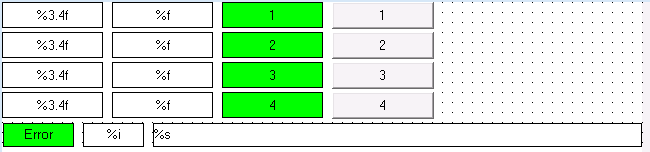 VisualNameAuxiliaryVisDescriptionDisplays auxiliary input and output, and standard error messagePlaceholderName: AuxiliaryStructType: AuxiliaryDescription: Auxiliary structure